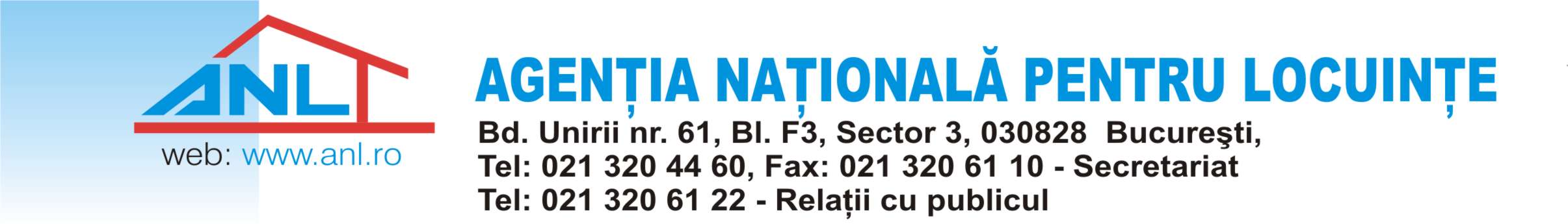 Bucureşti, 27 august 2019ANL a recepţionat 54 de locuinţe pentru tineri în municipiul Caracal54 de locuinţe pentru tineri, destinate închirierii, au fost recepționate astăzi, în municipiul Caracal (jud. Olt). Locuințele (8 apartamente cu 1 cameră, 34 de apartamente cu 2 camere și 12 apartamente cu 3 camere), au fost construite în amplasamentul din strada Dragoș Vodă, nr. 2C, în două blocuri cu regim de înălţime S+ P+4E (subsol + parter + 4 etaje).Până în prezent, la nivelul județului Olt, Agenția Națională pentru Locuințe (instituţie aflată sub autoritatea Ministerului Dezvoltării Regionale şi Administraţiei Publice), a finalizat, în cadrul Programului de construcții de locuințe pentru tineri, destinate închirierii, 728 de unități locative, situate în localitățile: Slatina (244 de unități locative);Caracal (140 de unități locative);Piatra Olt (120 de unități locative);Balș (60 de unități locative);Scornicești (60 de unități locative);Drăgănești-Olt (60 de unități locative);Corabia (20 de unități locative);Potcoava (24 de unități locative).***Programul de construcții de locuințe pentru tineri, destinate închirierii, a fost lansat de ANL în anul 2001. Locuinţele sunt construite pe terenuri puse la dispoziţia Agenției de către autorităţile publice locale, beneficiarii fiind tineri între 18 şi 35 de ani, care îndeplinesc condiţiile prevăzute de lege pentru a putea accesa o astfel de locuinţă. Accesarea se face prin depunerea de cereri la primării, care urmează să întocmească listele de repartiţii.În prezent, în urma ultimelor modificări legislative, locuinţele pentru tineri pot fi achiziţionate de chiriași, după o perioadă de închiriere de minimum un an, prin achitarea de rate lunare egale către autorităţile publice locale, prin contractarea de credite ipotecare, prin Programul Prima Casă sau cu achitarea integrală a preţului final din surse proprii. Valoarea de înlocuire care se utilizează în prezent la calcularea de către autoritățile publice locale a prețului de vânzare al locuințelor, stabilită prin Ordinul ministrului dezvoltării regionale și administrației publice nr. 2097 din 5 iulie 2019 și valabilă până la data publicării următorului ordin în Monitorul Oficial al României, este de 1.916,42 lei/metru pătrat, inclusiv TVA. 